Государственное бюджетное профессиональное образовательное учреждение Республики Крым «Симферопольский колледж сферы обслуживания и дизайна»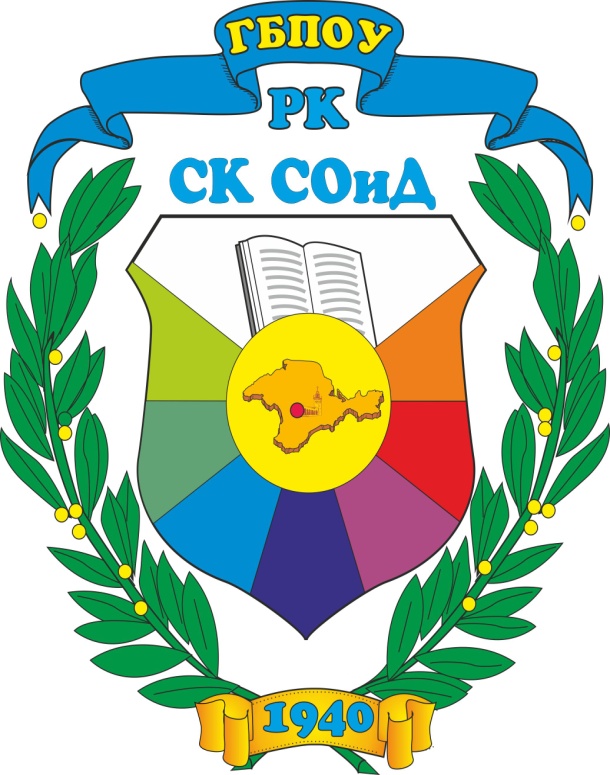 Методические рекомендации к выполнению выпускной практической квалификационной работыпо профессии 19.01.17 Повар, кондитер Квалификация: «Повар» 3 разряда, «Кондитер» 3 разрядаРассмотрено на задании цикловой комиссии«Повар, кондитер»Протокол №  __от «___»______20   г.Председатель ЦК________ Е.Н.ТриголоваСимферополь 2018 Методические рекомендации к выполнению практической квалификационной работы19.01.17  Повар, кондитерквалификация повар 3 разряда, кондитер 3 разрядаМетодические рекомендации составлены:Преподавателем спецдисциплин первой категории - Триголова Е.Н.Рекомендации предназначены для педагогов и выпускников ГБПОУ РК «Симферопольский колледж сферы обслуживания и дизайна» по профессии 19.01.17 Повар, кондитер.СОДЕРЖАНИЕМетодические рекомендации по выполнению выпускной практической работе (ВПКР) ВПКР проводится в соответствии с рабочей программой государственной итоговой аттестации, разработанной руководителем ВКР и мастером производственного обучения, рассмотренной на заседании ЦК и утверждённой директором колледжа в начале текущего учебного года.ВПКР проводится в форме практической работы по индивидуальному заданию, в процессе выполнения которого выпускник выполняет определенные трудовые действия, демонстрируя владение компетенциями.Целью ВПКР является оценка результатов обучения методом наблюдения за выполнением трудовых действий на рабочем месте.2. Содержание выпускной практической квалификационной работыДля практических заданий ВПКР используется задание с учетом всех или отдельных профессиональных модулей в соответствии с требованиями ФГОС к результатам освоения ППКРС.3. Порядок организации и проведения ВПКРВПР проводится в учебных лабораториях колледжа – учебном кулинарном и учебном кондитерском цехах.За две недели до практики студенты получают задания  ВПКР для планирования алгоритма ведения технологических процессов, подготовки к организации рабочего места и составления технологических карт блюд. Перечень заданий в приложении 15, пример задания для ВПКР в приложении 16.Технологические карты должны быть представлены в день ВПКР.Общая продолжительность выполнения заданий - 6 часов.Выпускник имеет право пользоваться имеющимся в лаборатории оборудованием, посудой и инвентарем. Разрешено использовать дополнительное оборудование и инвентарь, которое необходимо заранее согласовать с мастером производственного обучения, ответственным  по технике безопасности в лаборатории, за исключением аналогичного, имеющегося в лаборатории колледжа.При выполнении задания ВПКР обучающиеся обязаны надевать санитарную одежду в соответствии со следующими требованиями:китель (поварская куртка) – любого цвета (допускаются цветные элементы отделки);передник или фартук - любого цвета при работе;брюки – поварские любого цвета;головной убор – белый поварской колпак (допускается одноразовый), либо косынка;обувь – профессиональная или безопасная закрытая обувь.В период выполнения задания ВПКР выпускникам необходимо обращать внимание на следующие вопросы:организация рабочего места;применение безопасных приемов труда при работе с оборудованием лаборатории, подборе инструментов, инвентаря, посуды, необходимые при обработке сырья, приготовлении и подачи блюд;соблюдение норм закладки продуктов и выхода готовых блюд (изделий),выполнение технологического процесса приготовления блюд (изделий);порционирование и оформление блюд (изделий);соблюдение санитарно-гигиенических требований в процессе работы.4 Оценочные критерииКритерии оценки ВПКР в соответствии с требованиями ФГОС СПО по профессии 19.01.17 Повар, кондитерОценка 5 (отлично) – ставится в случае, когда работа выполнена на 9-15 баллов в соответствии с  требованиями и условиями к выполнению задания в установленное время с отличным качеством. Выпускник отлично владеет инструментом, инвентарем, оборудованием, приспособлениями, вспомогательными материалами. Применяет теорию на практике, рационально использует материал, соблюдает правила охраны труда, санитарии и личной гигиены.Оценка 4 (хорошо) – ставится в случае, когда работа выполнена на 7-8 баллов в соответствии с  требованиями и условиями к выполнению задания в установленное время с хорошим качеством. Имеются небольшие отклонения в работе, не влияющие на конечный результат. Выпускник владеет инструментом, инвентарем, оборудованием, приспособлениями, вспомогательными материалами. Применяет теорию на практике, рационально использует материал, соблюдает правила охраны труда, санитарии и личной гигиены.Оценка 3 (удовлетворительно) – ставится в случае, когда работа выполнена на 5-6 баллов в соответствии с  требованиями и условиями к выполнению задания в установленное время с удовлетворительным качеством. Применяет теорию на практике, рационально использует материал, соблюдает правила охраны труда, санитарии и личной гигиены. Рабочее место плохо организовано.Оценка 2 (неудовлетворительно) – ставится в случае, когда работа выполнена на 4 и менее баллов в соответствии с  требованиями и условиями к выполнению задания или выполнена не в установленное время с плохим качеством. Обучающийся не умеет пользоваться инструментом и оборудованием, не может применить теорию на практике, не соблюдает правила охраны труда, санитарии и личной гигиены. Рабочее место не организовано.Приложение 1  Перечень заданий для выпускной практической работыЗадание для ВКР: Приготовить, оформить, подать блюдо и кондитерское изделие согласно заданияПМ.03 Приготовление супов и соусовПМ. 04 Приготовление блюд из рыбыПМ.05 Приготовление блюд и мяса и домашней птицыРаздел 2ПМ.08 Приготовление хлебобулочных, мучных и кондитерских изделийПриложение 2Пример задания ВПКРСоставить технологическую карту на блюдо: Солянка домашняя №228Подготовить необходимое сырье согласно нормативно-технологической документации, организовать рабочее место. Приготовить, оформить и подать, соблюдая правила подачи.ИнструкцияВнимательно прочитайте задание.Вы можете воспользоваться сборником рецептур, тепловым  и холодильным оборудованием, весами, инструментами и посудой.Время выполнения задания  -  6 часовУсловия выполнения заданияЗадания, ориентированные на проверку освоения профессиональных и общих компетенций, практического опыта и умений по приготовлению супов и соусов, их подаче с последующей  органолептической оценкой.Место проведения:  ГБПОУ РК «Симферопольский колледж сферы обслуживания и дизайна»Время выполнения задания –  6ч.  Для приготовления нужно использовать продукты согласно рецептуре, необходимое оборудование и инвентарь.Литература для студента: Сборник рецептур блюд и кулинарных изделий: для предприятий общественного питания, 2017г.Критерии оценки«2» (неудовлетворительно) – меньше 4 баллов;«3» (удовлетворительно) – 5-6 баллов;«4» (хорошо) – 7-8 баллов;«5» (отлично) – 9-15 баллов.Приложение 3Наименование предприятия_________________________                                                     ТЕХНОЛОГИЧЕСКАЯ КАРТА  Наименование блюда,изделия:______________________________________________Рецептура №__________________Основание: «Сборник рецептур блюд и кулинарных изделий для ПОП                                      Технология   приготовления:________________________________________________________________________________________________________________________________________________________________________________________________________________________________________________________________________________________________________________________________________________________________________________________________________________________________________________________________________________________________________________________________________________________________________________________________________________________________________________________________________________________________________________________________________________________________________________________________________________________________________________________________________________________________________________________________________________________________________________________________________________________________________________________________________________________________________________________________________________________________________________________________________________________________________________________________________________________________________________________________________________________________________________________________________________________________________________________________________________________________________________________________________________________________________________________________________________________________________________________________________________________________________________________________________________________________________________Правила подачи:____________________________________________________
______________________________________________________________________________________________________________________________________________________________________________________________________                         Требования к качеству изделия, блюда:Внешний вид:______________________________________________________________________________________________________________________Цвет:_____________________________________________________________Вкус:______________________________________________________________Консистенция:________________________________________________________________________________________________________________________Температура подачи:_____________________________________________Время хранения:________________________________________________Карту составил:_________________________________________________стр.Введение…………………………………………………………………...  Содержание выпускной практической квалификационной работы ….. Порядок организации и проведения ВПКР …………………………….Оценочные критерии ……………………………………………………..Приложения ……………………………………………………………….Приложение 1  Перечень заданий для ВПКРПриложение 2 Пример задания ВПКРПриложение 3 Технологическая карта на блюдоПриложение 4 Технологическая карта на кондитерское изделиеПриложение 5 Протокол заседания квалификационной комиссии ВПКР44457№п/пПовар1Приготовление борща украинского2Приготовление солянки сборной мясной№п/пПовар1Приготовление рыбы жареной в тесте 2Приготовление  рыбы запеченной по-московски3Приготовление рыбы фаршированной 4Приготовление  рыбы под маринадом№п/пПовар1Приготовление ромштекса2Приготовление азу3Приготовление жаркого по-домашнему 4Приготовление голубцов 5Приготовление котлет натуральных6Приготовление бифштекса7Приготовление котлеты по-киевски8Приготовление гуляша 9Приготовление биточков по-селянски10Приготовление котлеты куриной 11Приготовление мясо духовое12Приготовление курицы жареной13Приготовление мяса шпигованного14Приготовление поджарки15Приготовление шашлыка16Приготовление фаршированной 17Приготовление плова №п/пКондитер1Приготовление булочки с маком2Приготовление булочки российской3Приготовление булочки ванильной4Приготовление булочки дорожной5Техно Приготовление булочки веснушки6Приготовление обыкновенной7Приготовление булочки домашней8Приготовление ватрушки9Приготовление рулета с маком10Приготовление кекса «Майского»11Приготовление кекса «Чайный»12Приготовление кекса «Столичный»13Приготовление кекса «Столичный» (весовой)14Приготовление кекса «Творожный»15Приготовление кекса «Творожный с изюмом»16Приготовление кекса «Ореховый»17Приготовление печенья «Звездочка»18Приготовление пирожного «Слоеные языки»19Приготовление коржика молочного20Приготовление коврижки медовой21Приготовление пирожного «Кольцо песочное»22Приготовление рулета фруктового23Приготовление рулета фруктового (весового)24Приготовление рулета «Экстра»25Приготовление пирожного «Бисквитное» с белковым кремом (нарезное)26Приготовление пирожного «Бисквитное»  фруктово-желейное (нарезное)27Приготовление пирожного «Бисквитное» со сливочным кремом28Приготовление пирожного «Бисквитное» со сливочным кремом (нарезное, крем «Шарлот», рец 42 )29Приготовление пирожного «Бисквитное» со сливочным кремом (нарезное, крем «Гляссе», рец 42 б)30Приготовление пирожного «Песочное», с белковым кремом (нарезное)31Приготовление пирожного «Песочное»  с кремом (нарезное, рец. 288 а)32Приготовление пирожного «Слоеное» с  кремом 33Приготовление пирожного «Песочное кольцо»34Приготовление пирожного «Корзиночка» с белковым кремом35Приготовление пирожного «Корзиночка» с кремом из сливок и вареньем36Приготовление пирожного «Слойка» с яблочной начинкой37Приготовление яблок в слойке38Приготовление пирожного «Трубочки»  с белковым кремом (рец 59)39Приготовление пирожного «Муфточки»  с белковым кремом (рец 59)40Приготовление заварного пирожного  «Трубочка» с кремом  41Приготовление заварного пирожного  «Трубочка» с заварным кремом42Приготовление пирожного  «Трубочка» с кремом (рецептура 61 в)43Приготовление пирожного «Воздушное» с кремом (двойное), рецептура  6544Приготовление пирожного «Воздушное» с кремом (двойное), рецептура  65 а45Приготовление «Картошка» обсыпанная46Приготовление торта «Бисквитно – кремовый», рецептура 147Приготовление торта «Бисквитно – кремовый», рецептура 1б48Приготовление торта «Бисквитно-фруктовый»49Приготовление торта «Бисквитный» с белковым кремом и фруктовой прослойкой50Приготовление торта «Подарочный»51Приготовление торта «Свадебный»52Приготовление торта «Сливочный»53Приготовление торта «Молодежный»54Приготовление торта «Кофейный»55Приготовление торта «Сказка»56Приготовление торта «Ореховый», рецептура 1657Приготовление торта «Ореховый», рецептура 16 б58Приготовление торта «Ягодка»59Приготовление торта «Прага»60Приготовление торта "Медовый"61Приготовление торта «Арлекин»62Приготовление торта «Листопад»63Приготовление торта «Черный лес»64Приготовление торта «Паутинка»65Приготовление торта «Прага»66Приготовление торта «Медовик»67Приготовление торта «Слоеный  с кремом»68Приготовление торта «Пешт»69Приготовление бисквитного торта «Кофейный»70Приготовление торта «Осень»71Приготовление торта «Ванильный с грибом»72Приготовление торта «Кольцо»КритерийМаксимальное кол-во балловНабранныебаллы Подбор  основных продуктов и дополнительных ингредиентов к ним.- 0 баллов – не правильно ведет  подбор  основных продуктов и дополнительных ингредиентов к ним;- 2 балла – ставится, если обучающийся: осуществляет правильный подбор  основных продуктов и дополнительных ингредиентов к ним;- 4 балла – ставится, если обучающийся: осуществляет правильный подбор  основных продуктов и дополнительных ингредиентов к ним при приготовлении блюд; выполняет последовательность  технологических операций при подготовке сырья и приготовлении блюд;4Правильный подбор необходимого технологического оборудования.- 0 баллов – не правильно осуществляет подбор  необходимого технологического оборудования и производственного инвентаря; -2-балл – правильно осуществляет подбор  необходимого технологического оборудования и производственного инвентаря;- 4 -балла – ставится, если обучающийся осуществляет правильный подбор  необходимого технологического оборудования и производственного инвентаря, а так же имеет навыки безопасного его использования; 4 Работа осуществлялась по плану с учетом техники безопасности и правил работы с сырьем и оборудованием.- 0 баллов – технологические операции при подготовке сырья и приготовлении изделий выполнен не  верно, не правильно было использование сырья и оборудования;- 2 балл – сырье и оборудование были подобраны в соответствии, с требования нормативно-технической документации и ТБ;- 3 балла – алгоритм технологических операций при подготовке сырья и приготовлении изделий выполнен верно, оборудование было использовано в соответствии с ТБ и сырье было подобрано в соответствии с технологической картой.3 Правила хранения и требования к качеству блюд;- 0 баллов – не знает правила хранения и требования к качеству блюд;- 1 балл –  частично знает требования к качеству блюд;- 2 балла - частично знает правила хранения и требования к качеству блюд;- 4 балла – знает правила хранения и требования к качеству блюд; приготовленные блюда соответствуют требованиям;4ВСЕГО:15№ п/п Наименование        сырья                  Норма сырья                     Норма сырья                     Норма сырья                     Норма сырья                     Норма сырья                     Норма сырья   Требования к основному сырью№ п/п Наименование        сырьяТребования к основному сырью№ п/п Наименование        сырьяБруттоНеттоБруттоНеттоБруттоНеттоТребования к основному сырьюСырье должны быть соответствовать требованиям действующей нормативно-технологической документации.Сырье должны быть соответствовать требованиям действующей нормативно-технологической документации.Сырье должны быть соответствовать требованиям действующей нормативно-технологической документации.Сырье должны быть соответствовать требованиям действующей нормативно-технологической документации.Сырье должны быть соответствовать требованиям действующей нормативно-технологической документации.Сырье должны быть соответствовать требованиям действующей нормативно-технологической документации.Сырье должны быть соответствовать требованиям действующей нормативно-технологической документации.Сырье должны быть соответствовать требованиям действующей нормативно-технологической документации.Сырье должны быть соответствовать требованиям действующей нормативно-технологической документации.Сырье должны быть соответствовать требованиям действующей нормативно-технологической документации.Сырье должны быть соответствовать требованиям действующей нормативно-технологической документации.Сырье должны быть соответствовать требованиям действующей нормативно-технологической документации.Сырье должны быть соответствовать требованиям действующей нормативно-технологической документации.Сырье должны быть соответствовать требованиям действующей нормативно-технологической документации.Сырье должны быть соответствовать требованиям действующей нормативно-технологической документации.Сырье должны быть соответствовать требованиям действующей нормативно-технологической документации.Сырье должны быть соответствовать требованиям действующей нормативно-технологической документации.Сырье должны быть соответствовать требованиям действующей нормативно-технологической документации.